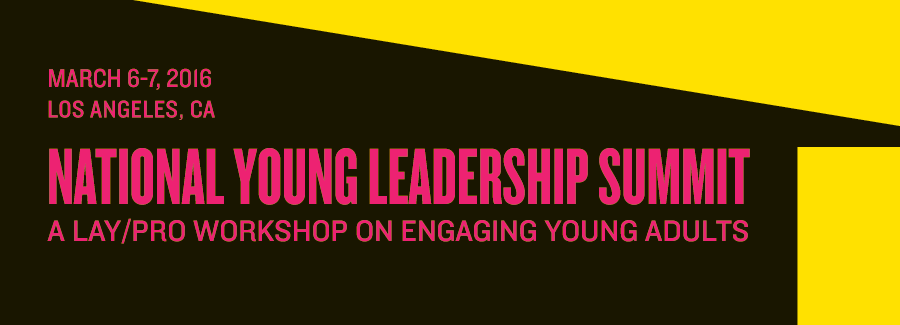 Please note: Schedule is subject to changeDay One – Sunday, March 610:00am   		Breakfast, Welcome & Opening program10:30-noon  	Assessing young adult engagement models: 
Federation-by-Federation SWOT Analysis and team sharing12:15-1:00pm  	Lunch program 1:15- 3:45pm 	Outcomes-based planning:  
Setting measureable goals, defining and measuring impact, and evaluating programs4:00-5:30pm      	Open space conversations & best practicing sharing6:00-9:00pm  	Offsite reception & networking @ Ditmas LA 
Day Two – Monday, March 78:30-9:00am 		Breakfast & Review of the Day9:00am-10:30am 	Effective Communication 10:45-noon	Peer Coaching with LA Federation staff12-1pm 	Lunch program with Dr. Beth Cousens, director of JFNA’s Jewish Education and Engagement Office 